Raport de analiză a contestației nr. 42/09.01.2020,  înaintate de domnul Pasăre Ionel-Claudiu Subsemnata, Rodica-Ileana Zafiu, membră a Consiliului General  al CNATDCU, numită în comisia de analiză a  contestației înregistrate la MEC cu nr. 42/09.01.2020, privind decizia CG al CNATDCU nr. 17197/17.12.2019 de retragere a titlului de doctor în Științe militare și informații domnului Pasăre I. Ionel Claudiu, am analizat contestația şi documentele încărcate pe platforma digitală a MEC, ajungând la următoarele concluzii:  În temeiul sesizării de plagiat înregistrate la UEFISCDI nr. 3058 din 17.12.2018 și respectiv la Ministerul Educației și Cercetării cu nr. 17197 din 20.12.2018, pe numele domnului Pasăre Ionel Claudiu, pentru teza de doctorat având titlul Tendințe și perspective ale conceptelor de securitate ale NATO în plan regional și global, susținută în domeniul Științe militare și informații, cu titlul de doctor conferit prin Ordinul Ministrului nr. 6697/21.12.2011, a fost constituită o comisie de analiză. Aceasta a constatat în unanimitate nerespectarea normelor de citare științifică în teza domnului Pasăre Ionel Claudiu, propunând ca acestuia să i se retragă titlul de doctor.   Contestația înaintată de domnul Pasăre Ionel Claudiu nu oferă argumente solide care să repună în discuție decizia comisiei care a analizat sesizarea de plagiat și a propus retragerea titlului de doctor în teologie. Autorul contestației invocă faptul că nu a fost consultat cu privire la suspiciunile de plagiat, consideră că în cazul său s-ar aplica principiul neretroactivității legii și menționează existența unor contribuții științifice ale sale. Niciuna dintre aceste considerente nu are relevanță în cazul constatării unor pasaje plagiate. În concluzie, consider că trebuie menținută decizia CG al CNATDCU nr. 17197/17.12.2019 și respinsă contestația înaintată de domnul Pasăre Ionel-Claudiu. 1.02.2021 Membră a comisiei, Prof. dr. Rodica Zafiu Membră a CG al CNATDCU 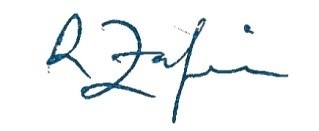 Raport comun  Comisia de lucru constituită conform deciziei CNATDCU, emisă în conformitate cu prevederile alin. (8) al art. 19 din Anexa Nr.3 a OMEC Nr. 5229/2020 pentru aprobarea metodologiilor referitoare la acordarea atestatului de abilitare, acordarea titlului de doctor, precum și la soluționarea sesizărilor cu privire la nerespectarea standardelor de calitate sau de etică profesională, inclusiv cu privire la existența plagiatului, în cadrul unei teze de doctorat, are urmatoarea componență: Prof. univ. dr. Rodica Zafiu;  Prof. univ. dr. Lazar Vlăsceanu Prof. univ. dr. Dorel Paraschiv.  Comisa de lucru mentionată a fost desemnată să analizeze contestatia inregistrata UEFISCDI nr. 42/09.01.2020 pentru decizia CG al CNATDCU nr. 17197/17.12.2019 privind retragerea titlului de doctor in Stiinte militare si informatii, privind sesizarea de plagiat înregistrată la UEFISCDI nr. 3058 din 17.12.2018 și respectiv la Ministerul Educației și Cercetării cu nr. 17197 din 20.12.2018, pe numele domnului Pasăre I. Ionel Claudiu, pentru teza de doctorat în domeniul Științe militare și informații și având titlul ”Tendințe și perspectivă ale conceptelor de securitate ale NATO în plan regional și global” și conferit prin Ordinul Ministrului nr. 6697/21.12.2011. Membrii comisiei menţionate mai sus au lucrat independent şi au analizat, fiecare în parte, sesizarea şi documentele încărcate pe platforma digitală a MEC. În urma analizării întregului set de documente pus la dispoziţie pe platforma digitală a MEC, fiecare membru al comisiei de lucru a întocmit un raport individual care a fost transmis către CNATDCU. În cazul de faţă, opiniile celor trei membri ai comisiei au coincis, rezolutia comisiei de analiza a contestatiei fiind de menținere a deciziei CG al CNATDCU nr. 17197/17.12.2019. Membru responsabil pentru redactarea raportului comun,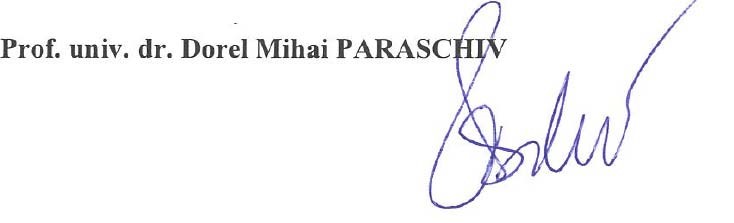 04.02.2021 Raport comun  Comisia de lucru constituită conform deciziei CNATDCU, emisă în conformitate cu prevederile alin. (8) al art. 19 din Anexa Nr.3 a OMEC Nr. 5229/2020 pentru aprobarea metodologiilor referitoare la acordarea atestatului de abilitare, acordarea titlului de doctor, precum și la soluționarea sesizărilor cu privire la nerespectarea standardelor de calitate sau de etică profesională, inclusiv cu privire la existența plagiatului, în cadrul unei teze de doctorat, are urmatoarea componență: Prof. univ. dr. Rodica Zafiu;  Prof. univ. dr. Lazar Vlăsceanu Prof. univ. dr. Dorel Paraschiv.  Comisa de lucru mentionată a fost desemnată să analizeze contestatia inregistrata UEFISCDI nr. 42/09.01.2020 pentru decizia CG al CNATDCU nr. 17197/17.12.2019 privind retragerea titlului de doctor in Stiinte militare si informatii, privind sesizarea de plagiat înregistrată la UEFISCDI nr. 3058 din 17.12.2018 și respectiv la Ministerul Educației și Cercetării cu nr. 17197 din 20.12.2018, pe numele domnului Pasăre I. Ionel Claudiu, pentru teza de doctorat în domeniul Științe militare și informații și având titlul ”Tendințe și perspectivă ale conceptelor de securitate ale NATO în plan regional și global” și conferit prin Ordinul Ministrului nr. 6697/21.12.2011. Membrii comisiei menţionate mai sus au lucrat independent şi au analizat, fiecare în parte, sesizarea şi documentele încărcate pe platforma digitală a MEC. În urma analizării întregului set de documente pus la dispoziţie pe platforma digitală a MEC, fiecare membru al comisiei de lucru a întocmit un raport individual care a fost transmis către CNATDCU. În cazul de faţă, opiniile celor trei membri ai comisiei au coincis, rezolutia comisiei de analiza a contestatiei fiind de menținere a deciziei CG al CNATDCU nr. 17197/17.12.2019. Membru responsabil pentru redactarea raportului comun,20.01.2021 Raport individual Vă înaintez raportul individual întocmit în calitate de membru al Comisiei de lucru desemnate să analizeze contestatia inregistrata UEFISCDI nr. 42/09.01.2020 pentru decizia CG al CNATDCU nr. 17197/17.12.2019 privind retragerea titlului de doctor in Stiinte militare si informatii, privind sesizarea de plagiat înregistrată la UEFISCDI nr. 3058 din 17.12.2018 și respectiv la Ministerul Educației și Cercetării cu nr. 17197 din 20.12.2018, pe numele domnului Pasăre I. Ionel Claudiu, pentru teza de doctorat în domeniul Științe militare și informații și având titlul ”Tendințe și perspectivă ale conceptelor de securitate ale NATO în plan regional și global” și conferit prin Ordinul Ministrului nr. 6697/21.12.2011. Comisia de lucru a fost constituită conform deciziei CNATDCU emisă în conformitate cu prevederile alin. (8) al art. 19 din Anexa Nr.3 a OMEC Nr. 5229/2020 pentru aprobarea metodologiilor referitoare la acordarea atestatului de abilitare, acordarea titlului de doctor, precum și la soluționarea sesizărilor cu privire la nerespectarea standardelor de calitate sau de etică profesională, inclusiv cu privire la existența plagiatului, în cadrul unei teze de doctorat.    Conform deciziei CNATDCU, componenţa comisiei de lucru desemnate să analizeze contestatiile privind decizia de retragere a titlului de doctor/sesizarea de plagiat pentru persoanele mai sus amintite este următoarea: Prof. univ. dr. Rodica Zafiu; Prof. univ. dr. Lazar Vlasceanu şi Prof. univ. dr. Dorel Paraschiv.  Ca membru al comisiei de lucru anterior menţionate, am analizat independent sesizarea şi documentele încărcate pe platforma digitală a MEC. Din analizarea acestor documente puse la dispoziţie am ajuns la concluzia că se menține decizia CG al CNATDCU nr. 17197/17.12.2019. Membru al comisiei, 13.01.2021 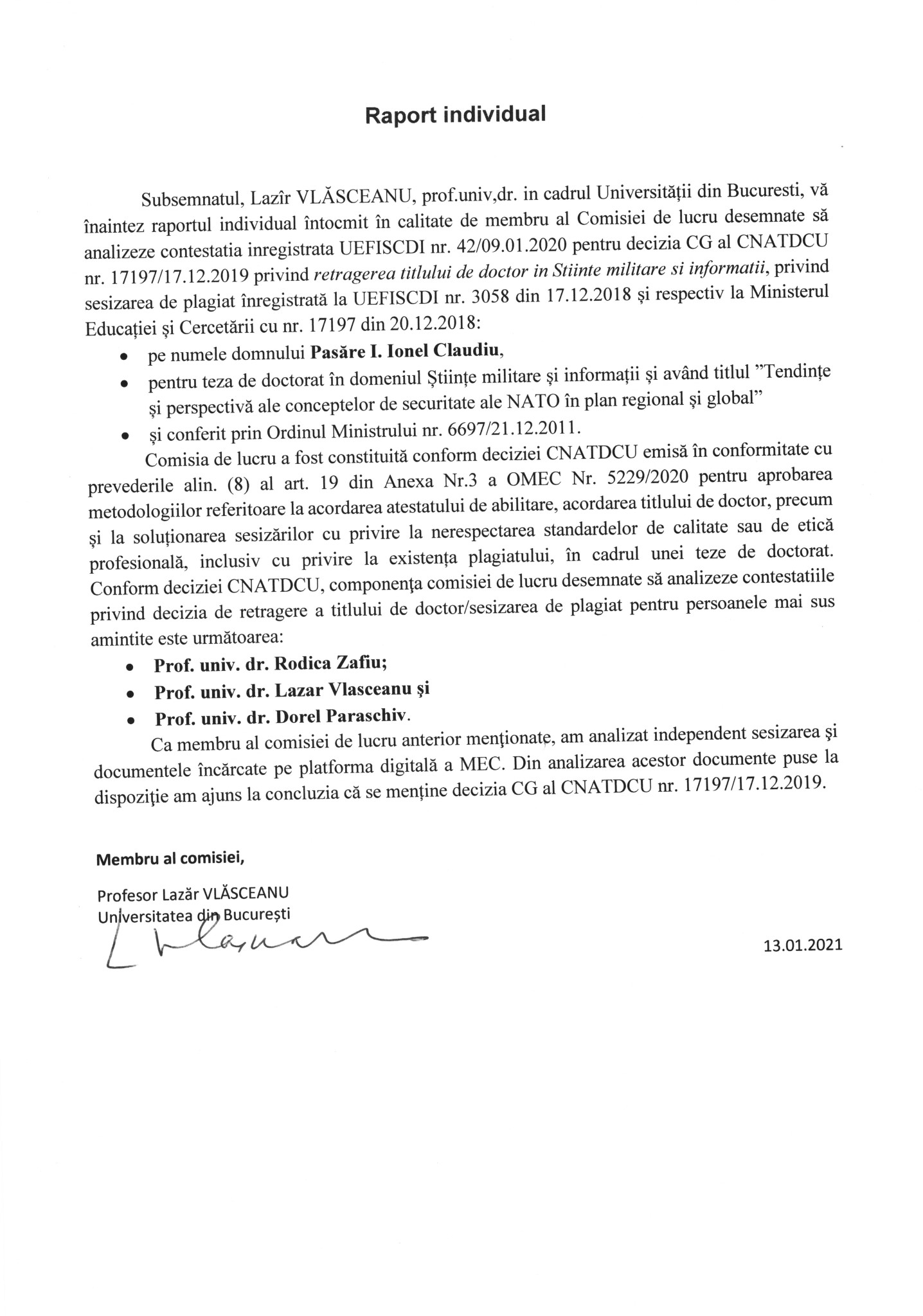 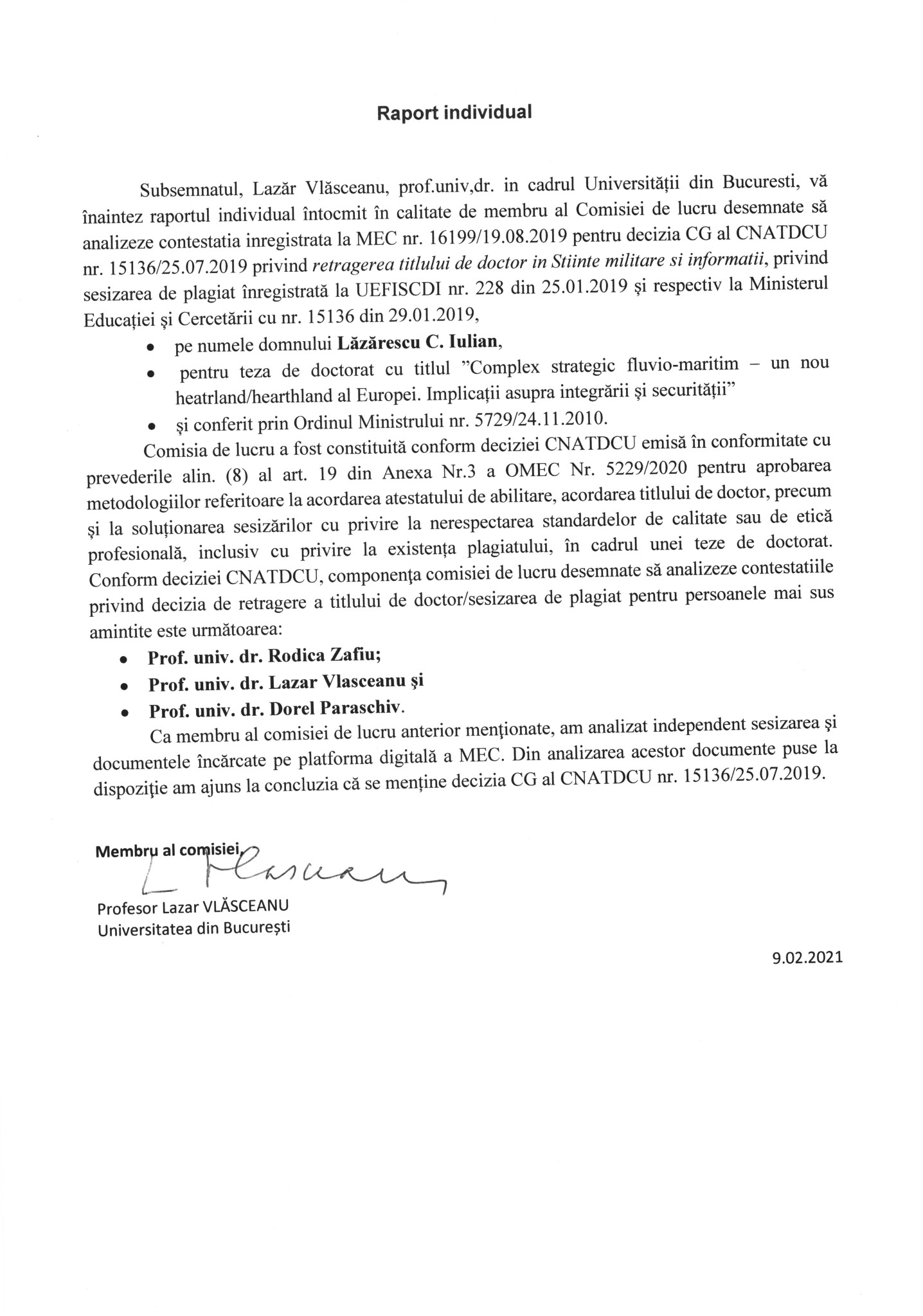 